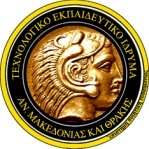 ΤΕΧΝΟΛΟΓΙΚΟ ΕΚΠΑΙΔΕΥΤΙΚΟ ΙΔΡΥΜΑ (Τ.Ε.Ι.) ΑΝΑΤΟΛΙΚΗΣ ΜΑΚΕΔΟΝΙΑΣ & ΘΡΑΚΗΣ ΤΜΗΜΑ: ΣΠΟΥΔΩΝ ΠΡΑΚΤΙΚΗΣ ΑΣΚΗΣΗΣ,ΣΤΑΔΙΟΔΡΟΜΙΑΣ & ΣΠΟΥΔΑΣΤΙΚΗΣ ΜΕΡΙΜΝΑΣΠληροφορίες: Όλγα Βεργοπούλου						Τηλ. 2510 462361					       Καβάλα, 17-7-2017Fax: 2510 462364 Α Ν Α Κ Ο Ι Ν Ω Σ ΗΠΑΡΑΤΑΣΗ ΥΠΟΒΟΛΗ ΑΙΤΗΣΕΩΝ ΓΙΑ ΤΙΣ ΠΑΡΟΧΕΣ ΣΙΤΙΣΗΣ ΚΑΙ ΣΤΕΓΑΣΗΣ ΜΕΧΡΙ 21-07-2017Μετά το πέρας της εν λόγω προθεσμίας δεν θα γίνει δεκτή καμία αίτηση.Οι αιτήσεις με τα πλήρη δικαιολογητικά θα παραλαμβάνονται από το γραφείο Σπουδαστικής Μέριμνας καθημερινά 8:30-14:00 (ισόγειο Φοιτητικής Εστίας Φ1).Η διαδικασία παραλαβής αιτήσεων θα γίνει με τρείς τρόπους:Αυτοπρόσωπη κατάθεση αίτησηςΑπό πληρεξούσιο, με θεωρημένο το γνήσιο της υπογραφής τόσο στην αίτηση όσο και στην υπεύθυνη δήλωση από τον αιτούνταΜε αποστολή, με συστημένη επιστολή και με θεωρημένο το γνήσιο της υπογραφής τόσο στην αίτηση όσο και στην υπεύθυνη δήλωση από τον αιτούντα ΑΙΤΗΣΕΙΣ ΚΑΙ ΔΙΚΑΙΟΛΟΓΗΤΙΚΑ ΓΙΑ ΤΙΣ ΠΑΡΟΧΕΣ ΣΙΤΙΣΗΣ ΘΑ ΚΑΤΑΤΙΘΕΝΤΑΙ ΚΑΙ ΣΤΟ ΤΜΗΜΑ ΝΟΣΗΛΕΥΤΙΚΗΣ  ΣΤΟ ΔΙΔΥΜΟΤΕΙΧΟ ΣΤΗΝ ΓΡΑΜΜΑΤΕΙΑ  (ΣΕ ΗΜΕΡΕΣ ΚΑΙ ΩΡΕΣ  ΛΕΙΤΟΥΡΓΙΑΣ ΤΗΣ ΓΡΑΜΜΑΤΕΙΑΣ) 